 Year 6 Topic: Living Things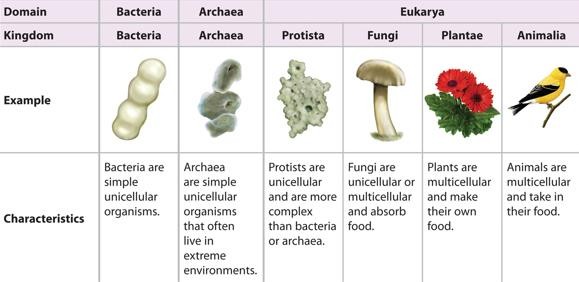 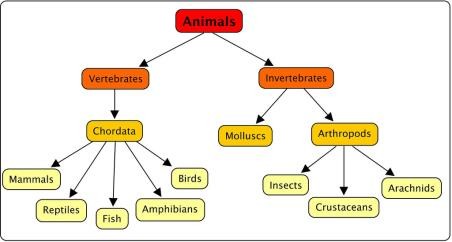 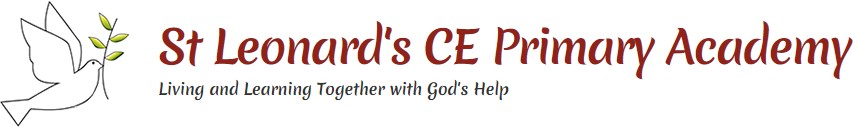 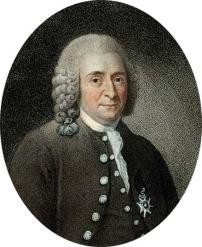 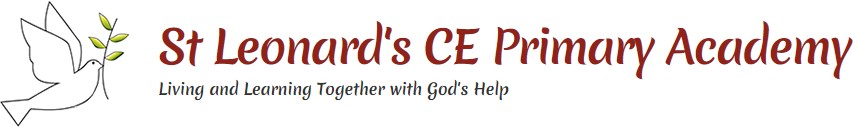 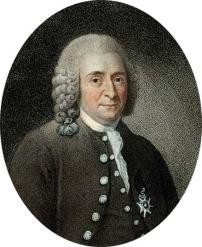 Key Facts and DatesKey Facts and DatesClassifying Living ThingsLiving things are classified into broad groups according to common observable characteristics and based upon similarities and differences, including micro- organisms, plants and animals.Carl LinnaeusCarl Linnaeus (Carl von Linne), 1707- 1778, Sweden. Botanist (scientific study of plants), zoologist (study in the classification of animals) and physician (medical professional). Created the binomial nomenclature system to classify living things (plants and animals).How did Linnaeus classify livingorganisms?A Kingdom is the highest classification into which living organisms are grouped in Linnean taxonomy. The five kingdoms in which living things are grouped are: Protista, Monera, Fungi, Plants, and Animals.How are classification keys used?What are the reasons for the groupings? Children work scientifically using classification systems and keys to identify some animals and plants in the immediate environment.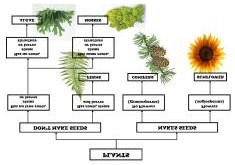 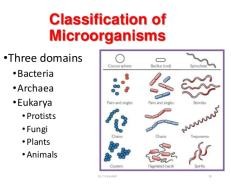 